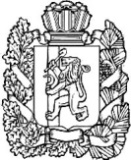 АДМИНИСТРАЦИЯ ПОСЕЛКА НИЖНИЙ ИНГАШНИЖНЕИНГАШСКОГО РАЙОНА КРАСНОЯРСКОГО КРАЯПОСТАНОВЛЕНИЕ17.12.2020  г.                      пгт. Нижний Ингаш                                       № 182О внесении изменений в Постановление №73 от 13.03.2012 г. «Об утверждении Перечня должностей муниципальной службы в Администрации поселка Нижний Ингаш, предусмотренного статьей 12 Федерального закона от 25.12.2008 г. №273-ФЗ «О противодействии коррупции»В соответствии с Федеральным законом от 25 декабря 2008 г. № 273-ФЗ "О противодействии коррупции", Федеральным законом от 2 марта 2007 г. № 25-ФЗ "О муниципальной службе в Российской Федерации", Указом Президента Российской Федерации от 21 июля 2010 г. № 925 «О мерах по реализации отдельных положений Федерального закона «О противодействии коррупции»», руководствуясь Федеральным законом от 06.10.2003 №131-ФЗ «Об общих принципах организации местного самоуправления в Российской Федерации», и  Уставом поселка Нижний Ингаш Нижнеингашского района Красноярского края, ПОСТАНОВЛЯЮ:1. Внести изменения в перечень должностей муниципальной службы в Администрации поселка Нижний Ингаш, к которым применяются ограничения, налагаемые на гражданина, замещавшего должность государственной или муниципальной службы, при заключении им трудового договора, предусмотренные статьей 12 Федерального закона от 25.12.2008 г. №273-ФЗ  "О противодействии коррупции", согласно приложения №1.2.  Установить, что гражданин Российской Федерации, замещавший должность муниципальной службы, включенную в утвержденный Перечень, в течении двух лет со дня увольнения муниципальной службы:2.1. имеет право замещать должности и выполнять работу на условиях гражданско-правового договора в коммерческих и некоммерческих организациях, если отдельные функции по государственному управлению этими организациями входили в должностные (служебные) обязанности федерального государственного служащего, с согласия комиссии по соблюдению требований к служебному поведению муниципальных служащих и урегулированию конфликта интересов в Администрации поселка Нижний Ингаш;2.2. обязан при заключении трудовых договоров и (или) гражданско-правовых договоров в случае, предусмотренном пунктом 2.1. настоящего постановления, сообщать работодателю сведения о последнем месте федеральной государственной службы с соблюдением законодательства Российской Федерации о государственной тайне.3. Контроль за исполнением настоящего Постановления оставляю за собой.4. Опубликовать постановление в периодическом печатном средстве массовой информации «Вестник муниципального образования поселок Нижний Ингаш» и на официальном сайте муниципального образования (http://nizhni-ingash.ru/).5. Постановление вступает в силу со дня официального опубликования   Глава поселка                                                                                     Б.И. ГузейПЕРЕЧЕНЬдолжностей муниципальной службы в Администрации поселка Нижний Ингаш, предусмотренного статьей 12 Федерального закона от 25.12.2008 г. №273-ФЗ «О противодействии коррупции»Приложение к постановлению № 182от  17.12.2020 года  Приложение №1 к постановлению № 73от  13.03.2012 года  Категория должностиГруппа должностиНаименование должностиРуководителиГлавнаяЗаместитель главы поселка Нижний ИнгашСпециалистыВедущаяГлавный бухгалтерСпециалистыВедущаяНачальник отделаСпециалистыСтаршаяГлавный специалистВедущий специалистСпециалистыМладшаяСпециалист 1-ой категорииСпециалист 2-ой категорииСпециалист 